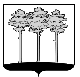 ГОРОДСКАЯ  ДУМА  ГОРОДА  ДИМИТРОВГРАДАУльяновской областиР Е Ш Е Н И Ег.Димитровград  25  декабря  2019  года                                                                     № 38/275          О внесении изменений в решение Городской Думы города Димитровграда Ульяновской области второго созыва от 25.10.2017 №70/843 «О налоге на имущество физических лиц на территории города Димитровграда Ульяновской области»Руководствуясь статьёй 406 Налогового кодекса Российской Федерации, пунктом 3 части 10 статьи 35 Федерального закона от 06.10.2003 № 131-ФЗ «Об общих принципах организации местного самоуправления в Российской Федерации», Федеральным законом от 03.08.2018 № 334-ФЗ «О внесении изменений в статью 52 части первой и часть вторую Налогового кодекса Российской Федерации», Федеральным законом от 29.09.2019 № 321-ФЗ «О внесении изменений в часть вторую Налогового кодекса Российской Федерации», пунктом 3 части 1 статьи 26, пунктом 10 части 1 статьи 54 Устава муниципального образования «Город Димитровград» Ульяновской области, рассмотрев заключение Главы города Димитровграда Ульяновской области Б.С.Павленко от 24.12.2019 №01-22/6462, Городская Дума города Димитровграда Ульяновской области третьего созыва решила:1. Внести изменения в решение Городской Думы города Димитровграда Ульяновской области второго созыва от 25.10.2017 № 70/843 «О налоге на имущество физических лиц на территории города Димитровграда Ульяновской области»:	1) В подпункте 2.3.1 пункта 2.3 части 2:а) абзац второй изложить в редакции следующего содержания: «- жилых домов, частей жилых домов, квартир, частей квартир, комнат;»;б) абзац пятый дополнить словами «в том числе расположенных в объектах налогообложения, указанных в подпункте 2.3.2 пункта 2.3 части 2 настоящего решения;»;в) в абзаце шестом слова «, предоставленных», «, дачного» исключить.2) Подпункт 2.4.1 пункта 2.4 части 2 изложить в редакции следующего содержания:«2.4.1. собственников жилых домов, частей жилых домов, квартир, частей квартир, комнат, являющихся членами семей, имеющих на воспитании и содержании троих и более детей в возрасте до 18 лет и (или) лиц, обучающихся в общеобразовательных организациях, профессиональных образовательных организациях, образовательных организациях высшего образования по очной форме обучения, - до окончания ими обучения, но не более чем до достижения возраста 23 лет.».2. Установить, что настоящее решение подлежит официальному опубликованию и размещению в информационно-телекоммуникационной сети «Интернет» на официальном сайте Городской Думы города Димитровграда Ульяновской области (www.dumadgrad.ru).3. Установить, что настоящее решение вступает в силу с 01 января 2021 года.4. Контроль исполнения настоящего решения возложить на комитет по финансово-экономической политике и городскому хозяйству (Куденко).Председатель Городской Думы города Димитровграда Ульяновской области                           А.П.ЕрышевГлава города ДимитровградаУльяновской области	    Б.С.Павленко